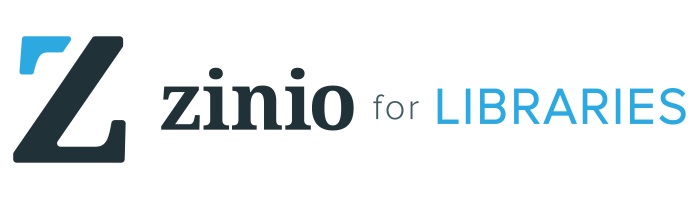 
Android InstructionsSelect Zinio link at www.gbpl.caBrowse and Check OutBROWSE MAGAZINES  **ALL browsing and checkouts on Android devices occur in your online browserCLICK ON CURRENT COVER TO CHECK OUTCheck out the newest issue or back issuesUnlimited checkoutsOpt in to be notified by email when new issues are availableLOG IN  OR CREATE NEW ACCOUNTYou will need your library card number to create a new accountOnce created you use the same account regardless of deviceOnce checked out the magazine stays in your collectionKEEP BROWSING or GET THE APPKeep browsing to select additional magazines to add to your collectionGET THE APP – download the APP directly from Checkout screen or search for Zinio for Libraries in the Google Play store & installACTIVATE AND LOG INThe first time you log in:CountryProvinceCollection name:  Canada 25 Shared Magazine Collection OntarioEmail and password for your Zinio for Libraries accountREAD OFFLINE in the APPRead magazines already downloaded by tapping magazine coverDownload newly  checked out materialSync Library from gear icon Download by tapping cloud download on the magazine coverNAVIGATE  THE ISSUEFlip page by page using arrows on right and leftShow multiple pages on left with the viewerMy CollectionSELECT THE My Collection LINK AT TOP RIGHT TO ACCESS ALL MAGAZINES PREVIOUSLY CHECKED OUT.MANAGE YOUR COLLECTIONDelete magazines no longer wanted using the trash can iconYou may checkout again at any timeHELP:  Additional help is available by clicking on the help link on the collections page.